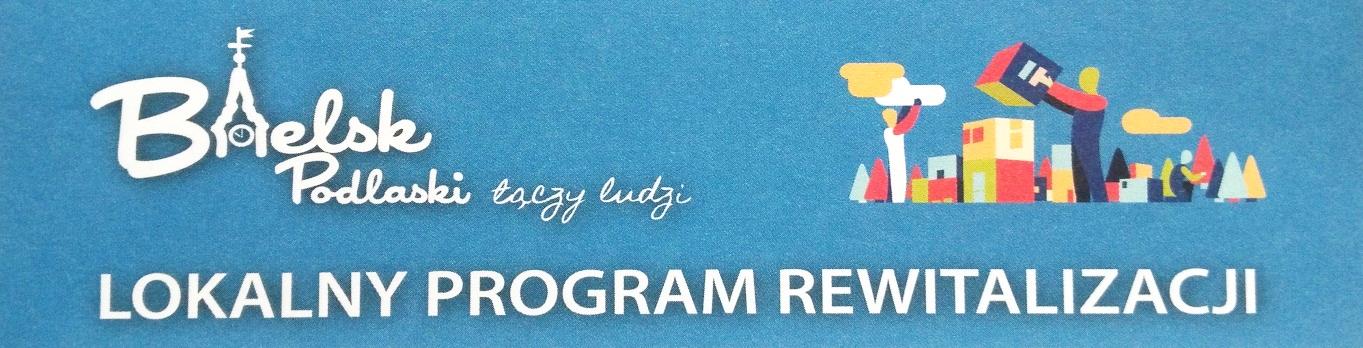 KARTA MONITORINGOWAREALIZACJI PRZEDSIĘWZIĘCIA WPISANEGO DO LOKALNEGO PROGRAMU REWITALIZACJI MIASTA BIELSK PODLASKI  NA LATA 2017-2023ZA ROK 2020NR PRZEDSIĘWZIĘCIA W LPR:1. PODMIOT ZGŁASZAJACY/REALIZUJĄCY PRZEDSIĘWZIĘCIE:	2.   NAZWA PRZEDSIĘWZIĘCIA3.1. STOPIEŃ ZAAWANSOWANIA REALIZACJI PRZEDSIĘWZIĘCIA	NIE PLANUJE SIĘ REALIZACJI PROJEKTU DO KOŃCA ROKU 2020	JEST PLANOWANY DO REALIZACJI 	JEST W TRAKCIE  REALIZACJI 	ZOSTAŁ ZREALIZOWANY* 	ODSTĄPIONO OD REALIZACJI PROJEKTU* w przypadku projektów zakończonych proszę podać skrótowy opis zrealizowanych działań3.2. PROSZĘ OPISAĆ ZAKRES WYKONANY W RAMACH REALIZACJI PRZEDSIĘWZIĘCIA W 2020 ROKU (wg stanu na 31.12.2020 r.):3.3. PROSZĘ PODAĆ WYDATKI PONIESIONE NA REALIZACJĘ PRZEDSIĘWZIĘCIA W 2020 ROKU (wg stanu na 31.12.2020r.) 
wraz z informacją o źródłach finansowania (środki własne / unijne/ inne):3.4. PROSZĘ PODAĆ SKUMULOWANE WYDATKI PONIESIONE NA REALIZACJĘ PRZEDSIĘWZIĘCIA tj. wydatki poniesione od początku realizacji projektu do dnia 31.12.2020 r. wraz z informacją o źródłach finansowania (środki własne / unijne/ inne):4. CZY I JAK DOTYCHCZASOWE DZIAŁANIA PROWADZONE W RAMACH REALIZACJI PRZEDSIĘWZIĘCIA PRZYCZYNIŁY SIĘ DO ROZWIĄZANIA ZDIAGNOZOWANYCH W LPR PROBLEMÓW (z uwzględnieniem aspektów społecznych, ekonomicznych, funkcjonalno-przestrzennych, środowiskowych, technicznych:5. CZY ULEGŁY ZMIANIE INFORMACJE DOTYCZĄCE PRZEDSIĘWZIĘCIA WPISANEGO DO LOKALNEGO PROGRAMU REWITALIZACJI MIASTA BIELSK PODLASKI PRZYJĘTEGO UCHWAŁĄ NR XXXV/289/17 RADY MIASTA BIELSK PODLASKI Z DNIA 26 WRZEŚNIA 2017 R.5.1.	NAZWA PRZEDSIĘWZIĘCIA NIE  TAK,   nowa/zaktualizowana nazwa przedsięwzięcia:5.2.	ZAKRES RZECZOWY PRZEDSIĘWZIĘCIA NIE TAK,   zaktualizowany zakres rzeczowy przedsięwzięcia:5.3.	LOKALIZACJA PRZEDSIĘWZIĘCIA NIE TAK,   nowa/zaktualizowana lokalizacja przedsięwzięcia:  Adres: Nr działki/karta mapy/obręb:5.4.	LATA REALIZACJI  NIE TAK,   zaktualizowane lata realizacji: 5.5.	BUDŻET PRZEDSIĘWZIĘCIA (w zł) NIE TAK,   zaktualizowany budżet przedsięwzięcia:  Ogółem:  Środki własne:  Środki zewnętrzne:5.6.	ŹRÓDŁA FINANSOWANIA: NIE TAK,   zaktualizowane źródła finansowania przedsięwzięcia :6. PROSZĘ KRÓTKO OPISAĆ PLANOWANY ZAKRES RZECZOWY NA LATA 2020/2021:7. DODATKOWE INFORMACJE / UWAGI:8.  Dane teleadresowe: ADRES: OSOBA DO KONTAKTU: Tel. / email: W przypadku ubiegania się o dofinansowanie ze środków unijnych proszę wskazać nazwę programu, oś priorytetową, nazwę działania oraz poddziałania Bielsk Podlaski,   (podpis osoby uprawnionej)Wyrażam zgodę na przetwarzanie moich danych osobowych dla potrzeb niezbędnych do realizacji Lokalnego Programu Rewitalizacji (zgodnie z Ustawą z dnia 10.05.2018 roku o ochronie danych osobowych; tekst jednolity:  Dz. U. z 2018 r. poz. 1000 z późn. zm.)  (data i podpis)		